La démarche scientifique en médiationFormation proposée par Ombelliscience Lieu : MTVS-Musée du Textile et de la Vie SocialeSite de l’écomusée de l’Avesnois à Fourmies (59)Jeudi 13 et vendredi 14 décembre 2018A partir d’expériences et d’une démarche expérimentale appropriée, cette formation vise à développer l’esprit critique, l’esprit d’analyse et le questionnement. Elle vous aidera à mieux comprendre les tenants et aboutissants de la démarche scientifique et à l’utiliser dans la conception de médiations scientifiques pour des activités culturelles et éducatives.Il s’agit d’une initiation à la démarche scientifique et à son application en médiation.A qui s’adresse cette formation ?Cette formation est adaptée pour des professionnels de l’animation de l’action culturelle et éducative (ex : animateur.trice en centre de loisirs, bibliothécaire, médiathécaire, personnel de service enfance, jeunesse, éducation, culture, directeur.trice de centres culturels…)Aucun prérequis scientifique et technique n’est demandé. Si un stagiaire est en situation de handicap, merci de nous le signaler afin de prévoir l’adaptation des supports et outils. Les objectifs pédagogiques A l’issue de la session, les stagiaires sont en capacité de : Expliquer la démarche scientifiqueImaginer des techniques de médiation permettant au public de s’approprier la démarche scientifique. Le programmeJour 1 : Expériences et démarche scientifiqueLes représentations de la démarche scientifique Les étapes de la démarche d’investigation expérimentaleL’expérience : comment la décortiquer et la schématiserLa prise en compte des idées reçues des publicsJour 2 : Animation d’un atelier de démarche scientifiqueLa construction d’une médiation à partir de la démarche scientifiqueMises en situationPlan d’action et auto-évaluationLes modalités pédagogiques Les journées de formation privilégieront les méthodes actives, notamment des jeux collectifs, pour permettre une meilleure construction des connaissances. Des mises en situation permettront aux stagiaires d’appliquer les notions évoquées. Chaque participant repartira avec une clef USB regroupant les supports numériques utilisés pendant la journée, une bibliographie thématique et éventuellement des articles sur le sujet. Formation financée par la Région Hauts de France et l’Etat. Ci-joint bulletin d’inscription à renvoyer avant le 27 novembre 2018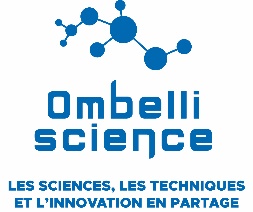 Bulletin d’inscriptionFormationLa démarche scientifique en médiationCette formation est ouverte aux personnes en charge d’animation auprès de public enfant et jeune.Aucun prérequis n’est nécessaire. Tous les frais de formation sont pris en charge par Ombelliscience via un financement de la Région Hauts-de-France et de l’Etat. Un repas sera proposé les midis. Seuls les frais de transport aller-retour vers le lieu de formation sont à la charge du participant.-ATTENTION : nombre de places limité-Nom…………………………………………………………………… Prénom …………………………………………………….Organisme : …………………………………………………………………………………………………………………………….Fonction : ………………………………………………………………………………………………………………………………..Adresse : ………………………………………………………………………………………………………………………………….Mail : ……………………………………………………………………………………………………………………………………….Tél. : …………………………………………………………………………………………………..Je souhaite m’inscrire à la formation qui se déroulera au MTVS-Musée du Textile et de la Vie Sociale- site de l’écomusée de l’avesnois-Place Maria Blondeau 59610 FourmiesJe m’engage à être présent.e le jeudi 13 et vendredi 14 décembre 2018 de 9h30 à 17h30. A……………………………………………………., le ………………………………………..Signature--------------------------------------------------------------------------------------------------------------------------------------Bulletin à retourner à :OmbelliscienceMarie LemayResponsable réseaux et partenariatsLa Graineterie12 rue Dijon 80000 Amienslemay@ombelliscience.fr